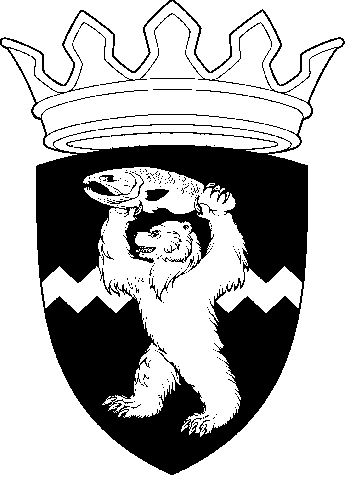 РОССИЙСКАЯ ФЕДЕРАЦИЯКАМЧАТСКИЙ КРАЙЕЛИЗОВСКИЙ МУНИЦИПАЛЬНЫЙ РАЙОНДУМА ЕЛИЗОВСКОГО МУНИЦИПАЛЬНОГО РАЙОНАРЕШЕНИЕ 24 июня 2020 г.  №  1434	 г. Елизово 98 сессия О принятии нормативного правового акта «О внесении изменений в нормативный правовой акт Положение «О гарантиях и компенсациях для лиц, работающих в муниципальных учреждениях, финансируемых из бюджета Елизовского муниципального района»            Рассмотрев внесенный Администрацией Елизовского муниципального района проект нормативного правового акта  «О внесении  изменений в нормативный правовой акт Положение «О гарантиях и компенсациях для лиц, работающих в муниципальных учреждениях, финансируемых из бюджета Елизовского муниципального района»,  руководствуясь Федеральным законом от 06.10.2003 № 131-ФЗ «Об общих принципах организации местного самоуправления в Российской Федерации», Бюджетным кодексом Российской Федерации, Уставом Елизовского муниципального района,  в целях обеспечения  равного   доступа  к гарантиям и компенсациям работников и приведения  отдельных положений муниципального правового  акта в соответствии с действующим законодательством,  Дума Елизовского муниципального района РЕШИЛА:          1. Принять нормативный правовой акт «О внесении изменений в нормативный правовой акт Положение «О гарантиях и компенсациях для лиц, работающих в муниципальных учреждениях, финансируемых из бюджета Елизовского муниципального района».2. Направить   нормативный   правовой акт, принятый настоящим Решением, Главе Елизовского муниципального района для подписания и официального опубликования (обнародования).Председатель Думы Елизовского муниципального района                                          А.А. Шергальдин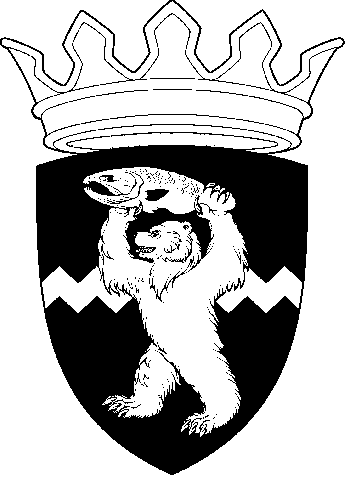 РОССИЙСКАЯ ФЕДЕРАЦИЯКАМЧАТСКИЙ КРАЙЕЛИЗОВСКИЙ МУНИЦИПАЛЬНЫЙ РАЙОНДУМА ЕЛИЗОВСКОГО МУНИЦИПАЛЬНОГО РАЙОНАНОРМАТИВНЫЙ  ПРАВОВОЙ  АКТО внесении  изменений  в  нормативный правовой акт Положение «О гарантиях и компенсациях для лиц, работающих в муниципальных учреждениях, финансируемых из бюджета Елизовского муниципального района»Принят  Решением  Думы Елизовского муниципального  района от 24.06.2020  № 1434Статья 1.            Внести  в нормативный правовой акт от 24.12.2019 № 156 Положение «О гарантиях и компенсациях для лиц, работающих в муниципальных учреждениях, финансируемых из бюджета Елизовского муниципального района», принятый  Решением Думы Елизовского муниципального района от 24.12.2019 № 1374, следующие  изменения: - абзац пятый пункта 9.11 статьи 9 дополнить предложениями третьим и четвертым следующего содержания:«В случаях реализации работником права, предусмотренного абзацем седьмым пункта 9.3 настоящего Положения, на перенос  периода использования права на компенсацию расходов на проезд к месту проведения отпуска и обратно, в том числе, и в результате изменения  сроков  перевозки по предложению перевозчика и это предложение было работником принято, отчет работника о произведенных расходах осуществляется в течение 3  (трех) рабочих дней с даты окончания отпуска, в течение которого было реализовано указанное право, а окончательный расчет с ним - в срок, установленный работодателем.  При этом, в случаях ограничения права граждан на передвижение, введения режимов чрезвычайной ситуации или повышенной готовности, а также режима самоизоляции граждан в пункте отправления, в местах транзитного следования либо в пункте назначения (месте проведения отпуска) предельные сроки реализации работником права, предусмотренного абзацем седьмым пункта 9.3 настоящего Положения, а также предоставления  работником отчетности о произведенных расходах могут устанавливаться правовым актом Главы Елизовского муниципального района.».Статья 2.	Настоящий нормативный правовой акт вступает в силу после его официального опубликования (обнародования) и распространяется на правоотношения, возникшие с 01.01.2020.Глава Елизовского	муниципального района                                                                                С.Н.ТюлькинОт 25.06.2020№ 177